T.C.BEYLİKDÜZÜ KAYMAKAMLIĞIİNCİ ANAOKULU MÜDÜRLÜĞÜ2019-2023STRATEJİK PLANIARALIK 2019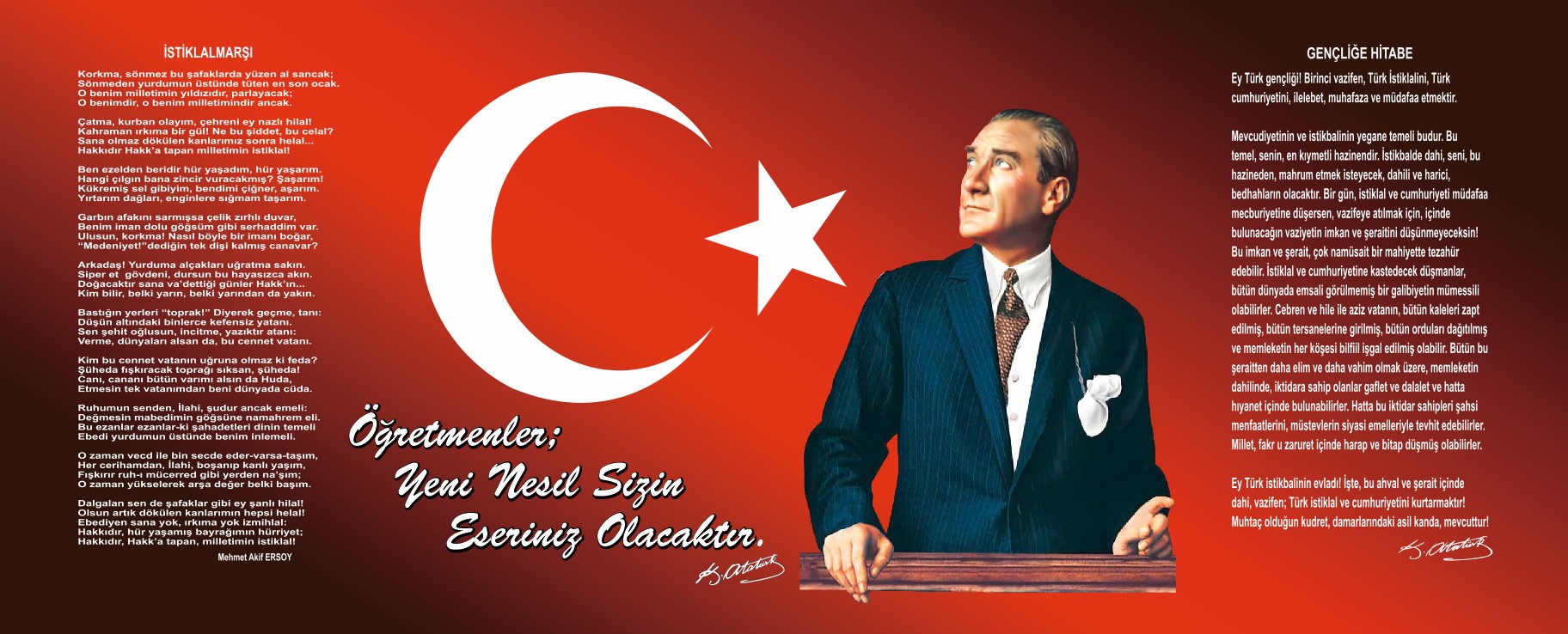   ÖNSÖZAnaokulu, ilkokula hazırlık olmaktan çok, ailenin dışına atılan ilk adım olarak düşünülmelidir. 
 Froebel’ in deyişiyle : “ anaokulunun amacı, öğrenmeye ilgi uyandırmaktır.” Anaokulu, çocuğa bilgi aktarmaktan çok, çocuğun içinde var olan yeteneklerin serpilip gelişmesine yardımcı olur. Çocuk, anaokulunda en iyi oyun ortamını bulur, işbirliğini geliştirir, yaşıtlarıyla ilişkiye girer. Anaokulu çocuğa, kendi hakkını korurken, paylaşmayı ve başkalarının özgürlüğünü zedelememeyi öğrenir.Anaokulu aynı zamanda kuralları en etkili bir biçimde öğretebilen bir kurumdur. Çocuk yaşıtlarıyla ilişkiye girerek birlikte yaşamayı, yemek yemeyi, uyumayı ve oynamayı öğrenir. Böylece başkalarının özgürlüğünden haberdar olur. “Ben” ve “başkası” kavramalarının bilincine vararak yardımlaşma ve işbirliği duygusunu geliştirir. İnsan yaşamında oldukça önemli olan bu kritik dönemde onları yalnız bırakmamakta; huzur ve güven ortamı içinde çocukların okulla kuracakları ilk etkileşimin olumlu olabilmesi ve ilköğretime daha hazır başlamaları için çalışmalarımıza devam etmekteyiz.Okulun stratejik planlaması okulun misyonunu, vizyonunu, değerlerini, stratejik amaçlarını, hedeflerini kapsar. Tüm bunların belirlenmesi okul gelişim sürecinin temel unsurlarıdır.            İnci Anaokulu olarak Stratejik Planın hazırlanmasında emeği geçen herkese teşekkür eder, planın okulumuz, ilçemiz, ilimiz ve Türkiye’miz için hayırlı olmasını dilerim.                                                                                                    Filiz NACAR                                                                                                   Okul Müdürü İçindekilerSUNUŞ………………………………………………………………………………………………………………………………………………………………………………………………………………………………………………………..3İçindekiler	4BÖLÜM I: GİRİŞ ve PLAN HAZIRLIK SÜRECİ	5BÖLÜM II: DURUM ANALİZİ	6Okulun Kısa Tanıtımı 	6Okulun Mevcut Durumu: Temel İstatistikler	7PAYDAŞ ANALİZİ	12GZFT (Güçlü, Zayıf, Fırsat, Tehdit) Analizi	14Gelişim ve Sorun Alanları	19BÖLÜM III: MİSYON, VİZYON VE TEMEL DEĞERLER	23BÖLÜM IV: AMAÇ, HEDEF VE EYLEMLER	24TEMA I: EĞİTİM VE ÖĞRETİME ERİŞİM	24TEMA II: EĞİTİM VE ÖĞRETİMDE KALİTENİN ARTIRILMASI	27TEMA III: KURUMSAL KAPASİTE	31V. BÖLÜM: MALİYETLENDİRME	37BÖLÜM I: GİRİŞ ve PLAN HAZIRLIK SÜRECİ2019-2023 dönemi stratejik plan hazırlanması süreci Üst Kurul ve Stratejik Plan Ekibinin oluşturulması ile başlamıştır. Ekip tarafından oluşturulan çalışma takvimi kapsamında ilk aşamada durum analizi çalışmaları yapılmış ve durum analizi aşamasında paydaşlarımızın plan sürecine aktif katılımını sağlamak üzere paydaş anketi, toplantı ve görüşmeler yapılmıştır. Durum analizinin ardından geleceğe yönelim bölümüne geçilerek okulumuzun amaç, hedef, gösterge ve eylemleri belirlenmiştir. Çalışmaları yürüten ekip ve kurul bilgileri altta verilmiştir.STRATEJİK PLAN ÜST KURULUBÖLÜM II: DURUM ANALİZİOkulumuz bölgenin ihtiyaçları doğrultusunda Beylikdüzü ilçesine bağlı, İnci Anaokulu olarak 2014-2015 eğitim öğretim yılında açılmıştır.                Okulumuz İl Özel İdaresi tarafından 2013 yılında yapılmış ve 2014-2015 yılında eğitim – öğretime açılmıştır. Okulumuz toplam  alan üzerinde inşa edilmiştir. Bodrum(Sığınak+ Kalorifer dairesi+ Su Deposu) Zemin katta (1 Sınıf, Memur Odası, Yemekhane, Mutfak, 2 adet çocuk tuvaleti, 2 adet yetişkin tuvaleti ve 1 adet engelli tuvaleti) 1. Katta(3 Sınıf, 2 Çocuk tuvaleti ve 2 idare odası) oluşmaktadır.Okulun Mevcut Durumu: Temel İstatistiklerOkul KünyesiOkulumuzun temel girdilerine ilişkin bilgiler altta yer alan okul künyesine ilişkin tabloda yer almaktadır.Temel Bilgiler Tablosu- Okul Künyesi Çalışan BilgileriOkulumuzun çalışanlarına ilişkin bilgiler altta yer alan tabloda belirtilmiştir.Çalışan Bilgileri TablosuOkulumuz Bina ve Alanları	Okulumuzun binası ile açık ve kapalı alanlarına ilişkin temel bilgiler altta yer almaktadır.Okul Yerleşkesine İlişkin Bilgiler Sınıf ve Öğrenci BilgileriOkulumuzda yer alan sınıfların öğrenci sayıları alttaki tabloda verilmiştir.Donanım ve Teknolojik KaynaklarımızTeknolojik kaynaklar başta olmak üzere okulumuzda bulunan çalışır durumdaki donanım malzemesine ilişkin bilgiye alttaki tabloda yer verilmiştir.Teknolojik Kaynaklar TablosuGelir ve Gider BilgisiOkulumuzun genel bütçe ödenekleri, okul aile birliği gelirleri ve diğer katkılar da dâhil olmak üzere gelir ve giderlerine ilişkin son iki yıl gerçekleşme bilgileri alttaki tabloda verilmiştir.PAYDAŞ ANALİZİKurumumuzun temel paydaşları öğrenci, veli ve öğretmen olmakla birlikte eğitimin dışsal etkisi nedeniyle okul çevresinde etkileşim içinde olunan geniş bir paydaş kitlesi bulunmaktadır. Paydaşlarımızın görüşleri anket, toplantı, dilek ve istek kutuları, elektronik ortamda iletilen önerilerde dâhil olmak üzere çeşitli yöntemlerle sürekli olarak alınmaktadır.Paydaş anketlerine ilişkin ortaya çıkan temel sonuçlara altta yer verilmiştir: Öğretmen Anketi Sonuçları:Veli Anketi Sonuçları:GZFT (Güçlü, Zayıf, Fırsat, Tehdit) Analizi Okulumuzun temel istatistiklerinde verilen okul künyesi, çalışan bilgileri, bina bilgileri, teknolojik kaynak bilgileri ve gelir gider bilgileri ile paydaş anketleri sonucunda ortaya çıkan sorun ve gelişime açık alanlar iç ve dış faktör olarak değerlendirilerek GZFT tablosunda belirtilmiştir. Dolayısıyla olguyu belirten istatistikler ile algıyı ölçen anketlerden çıkan sonuçlar tek bir analizde birleştirilmiştir.Kurumun güçlü ve zayıf yönleri donanım, malzeme, çalışan, iş yapma becerisi, kurumsal iletişim gibi çok çeşitli alanlarda kendisinden kaynaklı olan güçlülükleri ve zayıflıkları ifade etmektedir ve ayrımda temel olarak okul müdürü/müdürlüğü kapsamından bakılarak iç faktör ve dış faktör ayrımı yapılmıştır. İç Faktörler Güçlü YönlerZayıf YönlerDış Faktörler FırsatlarTehditler Gelişim ve Sorun AlanlarıGelişim ve sorun alanları analizi ile GZFT analizi sonucunda ortaya çıkan sonuçların planın geleceğe yönelim bölümü ile ilişkilendirilmesi ve buradan hareketle hedef, gösterge ve eylemlerin belirlenmesi sağlanmaktadır. Gelişim ve sorun alanları ayrımında eğitim ve öğretim faaliyetlerine ilişkin üç temel tema olan Eğitime Erişim, Eğitimde Kalite ve kurumsal Kapasite kullanılmıştır. Eğitime erişim, öğrencinin eğitim faaliyetine erişmesi ve tamamlamasına ilişkin süreçleri; Eğitimde kalite, öğrencinin akademik başarısı, sosyal ve bilişsel gelişimi ve istihdamı da dâhil olmak üzere eğitim ve öğretim sürecinin hayata hazırlama evresini; Kurumsal kapasite ise kurumsal yapı, kurum kültürü, donanım, bina gibi eğitim ve öğretim sürecine destek mahiyetinde olan kapasiteyi belirtmektedir.Gelişim ve sorun alanlarına ilişkin GZFT analizinden yola çıkılarak saptamalar yapılırken yukarıdaki tabloda yer alan ayrımda belirtilen temel sorun alanlarına dikkat edilmesi gerekmektedir. Gelişim ve Sorun AlanlarımızBÖLÜM III: MİSYON, VİZYON VE TEMEL DEĞERLEROkul Müdürlüğümüzün Misyon, vizyon, temel ilke ve değerlerinin oluşturulması kapsamında öğretmenlerimiz, öğrencilerimiz, velilerimiz, çalışanlarımız ve diğer paydaşlarımızdan alınan görüşler, sonucunda stratejik plan hazırlama ekibi tarafından oluşturulan Misyon, Vizyon, Temel Değerler; Okulumuz üst kurulana sunulmuş ve üst kurul tarafından onaylanmıştır.MİSYONUMUZ : Yenilikçi, çalışkan, değerlerine sahip çıkan, kendine ve çevresine saygılı, sevmeyi bilen, doğaya ve çevreye duyarlı, özgüveni yüksek, soru sorabilen, problem çözebilen, araştıran, kendi haklarını bilen ve sorgulayabilen, liderlik vasıflarını keşfeden ve kullanan, ön yargılı olmayan, empati kurabilen, yeri geldiğinde teşekkür edip, özür dileyebilen, kendini ifade edebilen, ne istediğini bilen, tüketen değil, üreten, iç dünyası zengin bireyler yetiştirmektir. VİZYONUMUZ : Okul öncesi eğitimde; beklentilerin daima üstünde kalitesi ile örnek gösterilen güven ve huzurun odağı, lider bir kurum olmak. Milli manevi değerlerini benimsemiş ve kültürüne sahip çıkan, bilimsel düşünen, proje üreten ve öğreten, kendine güvenen, kendini ve çevresini olduğu gibi kabul eden gelişime açık yenilikçi, çağdaş bireyler yetiştirmek temel hedefimizdir.TEMEL DEĞERLERİMİZ 1) - Fırsat ve imkan eşitliği 2) - Ferdin ve toplumun ihtiyaçları 3) - Atatürk ilkeleri ve inkılapları 4) - Okul aile işbirliği 5) - Sorumluluk bilinci 6) - Güçlü ve etkili iletişim 7) - Karar vermeye etkin katılım 8) - Çalışkanlık, Özveri 9) - Koşulsuz sevgi, saygı ve güven 10) -Şeffaflık , 11) - Etkililik 12) - Objektiflik 13) -Verimlilik ,Üretkenlik 14) -Bilimsellik ,Planlılık 15) -Yaratıcılık BÖLÜM IV: AMAÇ, HEDEF VE EYLEMLERTEMA I: EĞİTİM VE ÖĞRETİME ERİŞİMStratejik Amaç 1:  Kayıt bölgemizde yer alan bütün okul öncesi eğitim dönemindeki öğrencilerin okullaşma oranlarını artıran, okula uyum ve devamsızlık sorunlarını gideren, onlara katılım ve tamamlama imkânı sunan etkin bir eğitim ve öğretime erişim süreci hâkim kılınacaktır.Stratejik Hedef 1.1:  Kayıt bölgemizde yer alan okul öncesi eğitim dönemindeki öğrencilerin okullaşma oranları artırılacak, okula uyum ve devamsızlık sorunları giderilecektir.Performans Göstergeleri EylemlerStratejik Hedef 1.2: Özel eğitime ve rehberliğe ihtiyaç duyan öğrencilerin akranlarından soyutlanmadan okula uyumları desteklenerek kurumsal rehberlik mekanizması etkin bir şekilde işletilecektir.Performans GöstergeleriEylemlerTEMA II: EĞİTİM VE ÖĞRETİMDE KALİTENİN ARTIRILMASIStratejik Amaç 2:   Çocukların bedensel, zihinsel, dilsel ve duygusal olarak çok boyutlu gelişimlerini desteklemek ve yaşam boyu iyi olma hâline katkı sağlamak amacıyla eğitim ve öğretimin niteliği yükseltilecektir.Stratejik Hedef 2.1: Çocukların çok yönlü gelişimi için okul öncesi kazanımları takip edilecek ve sosyal faaliyetlere etkin katılımı artırılacaktır. Performans GöstergeleriEylemlerTEMA III: KURUMSAL KAPASİTEStratejik Amaç 3: Okulumuzun beşeri, mali, fiziki ve teknolojik unsurları ile yönetim ve organizasyonu, eğitim ve öğretimin niteliğini ve eğitime erişimi yükseltecek biçimde geliştirilecektir.Stratejik Hedef 3.1: Okulumuz personelinin mesleki yeterlilikleri ile iş doyumu ve motivasyonları artırılacaktır.Performans GöstergeleriEylemlerStratejik Hedef 3.2: Okulumuzun mali ve fiziksel altyapısı eğitim ve öğretim faaliyetlerinden beklenen sonuçların elde edilmesini sağlayacak biçimde sürdürülebilirlik ve verimlilik esasına göre geliştirilecektir.Performans göstergeleriEylemlerStratejik Hedef 3.3: Okulumuzun yönetsel süreçleri, etkin bir izleme ve değerlendirme sistemiyle desteklenen, katılımcı, şeffaf ve hesap verebilir biçimde geliştirilecektir.Performans göstergeleriEylemlerV. BÖLÜM: MALİYETLENDİRME2019-2023 Stratejik Planı Faaliyet/Proje Maliyetlendirme TablosuVI. BÖLÜM: İZLEME VE DEĞERLENDİRMEOkulumuz Stratejik Planı izleme ve değerlendirme çalışmalarında 5 yıllık Stratejik Planın izlenmesi ve 1 yıllık gelişim planının izlenmesi olarak ikili bir ayrıma gidilecektir. Stratejik planın izlenmesinde 6 aylık dönemlerde izleme yapılacak denetim birimleri, il ve ilçe millî eğitim müdürlüğü ve Bakanlık denetim ve kontrollerine hazır halde tutulacaktır.Yıllık planın uygulanmasında yürütme ekipleri ve eylem sorumlularıyla aylık ilerleme toplantıları yapılacaktır. Toplantıda bir önceki ayda yapılanlar ve bir sonraki ayda yapılacaklar görüşülüp karara bağlanacaktır.STRATEJİK PLAN HAZIRLAMA EKİBİ:Üst Kurul BilgileriÜst Kurul BilgileriEkip BilgileriEkip BilgileriAdı SoyadıUnvanıAdı SoyadıUnvanıFiliz NACAROKUL MÜDÜRÜYILMAZ KARAKAŞMÜDÜR YARDIMCISIYılmaz KARAKAŞMÜDÜR YARDIMCISIÖZLEM ÇALILIÖĞRETMENDuygu SANTALUÖĞRETMENZERRİN AKSOYÖĞRETMENSelin AKARSUOKUL AİLE BİRLİĞİ BAŞKANISİNEM İNANÇÖĞRETMENSuna KAZANCIOKUL AİLE BİRLİĞİ ÜYESİGÖKÇE YANIKDAĞOKUL AİLE BİRLİĞİ BAŞKAN YARDIMCISIPINAR SAYIMGÖNÜLLÜ VELİ İli: İSTANBULİli: İSTANBULİli: İSTANBULİli: İSTANBULİlçesi: BEYLİKDÜZÜİlçesi: BEYLİKDÜZÜİlçesi: BEYLİKDÜZÜİlçesi: BEYLİKDÜZÜAdres: Cumhuriyet Mah.İstiklal Cad. NO:6Cumhuriyet Mah.İstiklal Cad. NO:6Cumhuriyet Mah.İstiklal Cad. NO:6Coğrafi Konum (link):Coğrafi Konum (link):https://www.google.com/maps/place/%C4%B0nci+Anaokulu/@41.0048055,28.6387952,17z/data=!3m1!4b1!4m5!3m4!1s0x14b55fa501ec87a3:0xdf8fd90b42fa1e3!8m2!3d41.0048015!4d28.6409839https://www.google.com/maps/place/%C4%B0nci+Anaokulu/@41.0048055,28.6387952,17z/data=!3m1!4b1!4m5!3m4!1s0x14b55fa501ec87a3:0xdf8fd90b42fa1e3!8m2!3d41.0048015!4d28.6409839Telefon Numarası: 021287272730212872727302128727273Faks Numarası:Faks Numarası:--e- Posta Adresi:752999@meb.k12.tr752999@meb.k12.tr752999@meb.k12.trWeb sayfası adresi:Web sayfası adresi:incianaokulu.meb.k12.trincianaokulu.meb.k12.trKurum Kodu:752999752999752999Öğretim Şekli:Öğretim Şekli:İkiliİkiliOkulun Hizmete Giriş Tarihi : 2014Okulun Hizmete Giriş Tarihi : 2014Okulun Hizmete Giriş Tarihi : 2014Okulun Hizmete Giriş Tarihi : 2014Toplam Çalışan SayısıToplam Çalışan SayısıÖğrenci Sayısı:Kız8585Öğretmen SayısıKadın88Öğrenci Sayısı:Erkek105105Öğretmen SayısıErkek00Öğrenci Sayısı:Toplam190190Öğretmen SayısıToplam88Derslik Başına Düşen Öğrenci SayısıDerslik Başına Düşen Öğrenci SayısıDerslik Başına Düşen Öğrenci Sayısı: 48Şube Başına Düşen Öğrenci SayısıŞube Başına Düşen Öğrenci SayısıŞube Başına Düşen Öğrenci Sayısı: 24Öğretmen Başına Düşen Öğrenci SayısıÖğretmen Başına Düşen Öğrenci SayısıÖğretmen Başına Düşen Öğrenci Sayısı: 24Şube Başına 30’dan Fazla Öğrencisi Olan Şube SayısıŞube Başına 30’dan Fazla Öğrencisi Olan Şube SayısıŞube Başına 30’dan Fazla Öğrencisi Olan Şube Sayısı:0Öğrenci Başına Düşen Toplam Gider MiktarıÖğrenci Başına Düşen Toplam Gider MiktarıÖğrenci Başına Düşen Toplam Gider Miktarı1883 tl.Öğretmenlerin Kurumdaki Ortalama Görev SüresiÖğretmenlerin Kurumdaki Ortalama Görev SüresiÖğretmenlerin Kurumdaki Ortalama Görev Süresi5Unvan*ErkekKadınToplamOkul Müdürü ve Müdür Yardımcısı112Okul Öncesi Öğretmeni088Sınıf Öğretmeni000Branş Öğretmeni000Rehber Öğretmen011İdari Personel011Yardımcı Personel145Güvenlik Personeli000Toplam Çalışan Sayıları21517Okul BölümleriOkul BölümleriÖzel AlanlarVarYokOkul Kat Sayısı1Çok Amaçlı SalonxDerslik Sayısı4Çok Amaçlı SahaxDerslik Alanları (m2)40KütüphanexKullanılan Derslik Sayısı4Fen LaboratuvarıxŞube Sayısı8Bilgisayar Laboratuvarıxİdari Odaların Alanı (m2)20İş AtölyesixÖğretmenler Odası (m2)yokBeceri AtölyesixOkul Oturum Alanı (m2)478PansiyonxOkul Bahçesi (Açık Alan)(m2)1380Okul Kapalı Alan (m2)1434Sanatsal, bilimsel ve sportif amaçlı toplam alan (m2)yokKantin (m2)yokTuvalet Sayısı11Diğer (………….)SINIFIKızErkekToplamSINIFIKızErkekToplam4 YAŞ A1212245 YAŞ D1213254 YAŞ B1015255 YAŞ E1312254 YAŞ C1014245 YAŞ A1012225 YAŞ B1013235 YAŞ C81422Akıllı Tahta Sayısı0TV Sayısı1Masaüstü Bilgisayar Sayısı0Yazıcı Sayısı1Taşınabilir Bilgisayar Sayısı10Fotokopi Makinesi Sayısı4Projeksiyon Sayısı7İnternet Bağlantı HızıADSL KABLOLUYıllarGelir MiktarıGider Miktarı201730650028900020183400003120001 Okulumuzda alınan kararlar, çalışanların katılımıyla alınır. 4,38 2 Kurumdaki tüm duyurular çalışanlara zamanında iletilir. 4,25 3 Her türlü ödüllendirmede adil olma, tarafsızlık ve objektiflik esastır. 4,50 4 Kendimi, okulun değerli bir üyesi olarak görürüm. 4,60 5 Çalıştığım okul bana kendimi geliştirme imkânı tanımaktadır. 4 6 Okul, teknik araç ve gereç yönünden yeterli donanıma sahiptir. 4,607 Okulda çalışanlara yönelik sosyal ve kültürel faaliyetler düzenlenir. 4,60 8 Okulda öğretmenler arasında ayrım yapılmamaktadır. 4,81 9 Okulumuzda yerelde ve toplum üzerinde olumlu etki bırakacak çalışmalar yapmaktadır. 4,13 10 Yöneticilerimiz, yaratıcı ve yenilikçi düşüncelerin üretilmesini teşvik etmektedir. 4,38 11 Yöneticiler, okulun vizyonunu, stratejilerini, iyileştirmeye açık alanlarını vs. çalışanlarla paylaşır. 4,5 12 Okulumuzda sadece öğretmenlerin kullanımına tahsis edilmiş yerler yeterlidir. 2,5 13 Alanıma ilişkin yenilik ve gelişmeleri takip eder ve kendimi güncellerim. 4,25 1 İhtiyaç duyduğumda okul çalışanlarıyla rahatlıkla görüşebiliyorum. 5 2 Bizi ilgilendiren okul duyurularını zamanında öğreniyorum. 4,92 3 Öğrencimle ilgili konularda okulda rehberlik hizmeti alabiliyorum. 4,8 4 Okula ilettiğim istek ve şikâyetlerim dikkate alınıyor. 4,64 5 Öğretmenler yeniliğe açık olarak derslerin işlenişinde çeşitli yöntemler kullanmaktadır. 4,96 6 Okulda yabancı kişilere karşı güvenlik önlemleri alınmaktadır. 5 7 Okulda bizleri ilgilendiren kararlarda görüşlerimiz dikkate alınır. 4,16 8 E-Okul Veli Bilgilendirme Sistemi ile okulun internet sayfasını düzenli olarak takip ediyorum. 3,08 9 Çocuğumun okulunu sevdiğini ve öğretmenleriyle iyi anlaştığını düşünüyorum. 4,9610 Okul, teknik araç ve gereç yönünden yeterli donanıma sahiptir. 4,96 11 Okul her zaman temiz ve bakımlıdır. 4,96 12 Okulun binası ve diğer fiziki mekânlar yeterlidir. 4,56 13 Okulumuzda yeterli miktarda sanatsal ve kültürel faaliyetler düzenlenmektedir. 4,96 Öğrenciler1. Öğrenci sayısının sınıflarda dengeli dağılımı Çalışanlar1. Güçlü ve deneyimli öğretmen kadrosu 2. Çalışanlarımızın uyumlu ve iş birliği içinde çalışma ve kurum kültürüne sahip olması3. Öğretmen yönetici iş birliğinin güçlü olmasıVeliler1. Okul Aile İşbirliğine önem veren velilerimizin olması2. Veli iletişiminin güçlü olması3. Okul Aile Birliğinin aktif çalışmasıBina ve Yerleşke1. Konum olarak merkezi bir yerleşim yerinde olması2. Okul fiziki yapısının iyi durumda olması3. Sınıflardaki öğrenme merkezlerinin okul öncesi eğitim programına göre oluşturulmuş olması4. Okula ulaşımın kolay olması5. Okula yakın bir hastanenin bulunması6. Okul bahçesinin dış mekan etkinlikleri için uygun olmasıDonanım1. ADSL bağlantısının olması2. Güvenlik kameralarının olması3. Her sınıfta bilgisayar ve projeksiyon makinesi olmasıBütçe1. Okul bütçesinin var olması ve bütçenin veli katkılarıyla oluşmasıYönetim Süreçleri1. Yönetim kadrosunun kadrolu yöneticilerden oluşması2. Şeffaf, paylaşımcı, değişime açık bir yönetim anlayışının bulunması3. Komisyonların etkin çalışması4. Yeniliklerin okul yönetimi ve öğretmenler tarafından takip edilerek uygulanmasıİletişim Süreçleri1. Dış paydaşlara yakın bir konumda bulunması2. Okulun diğer okul ve kurumlarla işbirliği içinde olması3. Okul yönetici ve öğretmenlerinin ihtiyaç duyduğunda İlçe Milli Eğitim Müdürlüğü yöneticilerine ulaşabilmesi4. Okul Aile Birliğinin iş birliğine açık olması5. STK ve yerel yönetimlerle işbirliği içinde olunması6. Üniversite ile işbirliğinde olunmasıDiğer1. Rehberlik normunun yeniden verilmesiyle rehberlik servisinin aktif çalışmaya başlaması2. Temizlik ve hijyene dikkat edilmesi 3.Çeşitli proje ve uygulamalar kapsamında okulun pilot okul olarak seçilmesi4. Okulumuzun güçlü bir bilgi birikimine ve deneyime sahip olması5. Öğretmenlik deneyimi ve beceri eğitimi için öğretmen adayı öğrencilerinin okulumuzda eğitim alıyor olması6. Beyaz Bayrak, Beslenme Dostu Okul ve Eko Okul olmamız7. Bağımsız bir anaokulu olmamız yeterli personel çalışması ve ihtiyaçların giderilebilmesiÖğrenciler2. Öğrencilerin şiddet içeren yayınlar izlemesiTeknolojik aletlere bağımlılığın artışı4. Kaynaştırma öğrencilerin eğitiminin kalabalık sınıflarda zorlaşmasıÇalışanlar1. Okul Personeline yönelik okul dışı etkinliklerin ikili eğitimden dolayı yetersiz olması2. Öğretmenlerin teneffüs saatlerinin olmaması3. Bireysel performansların takdir ve ödüllendirmelerinin okul dışı üst yönetimleri tarafından yapılamamasıVeliler1. Velilerin okul ve eğitim öğretime yönelik olumsuz tutumları2. Çevrenin ve ailelerin okuldan yüksek beklentileri3. Velilerin sürekli eğitim öğretim dışı hususlarda öğrencileri hakkında öğretmenlerden bilgi talep etmesi4. Parçalanmış ailelere mensup öğrenci sayısının fazlalığıBina ve Yerleşke1. Okulun cadde üzerinde bulunmasından kaynaklanan güvenlik sorunu2. Öğretmenler odasının olmaması 3. İkili eğitimin ders dışı sosyal faaliyet ve sosyal kulüp çalışmalarına fırsat vermemesi4. Okul binasının farklı etkinlikler yapmak için uygun olmaması5.  Servis araç yolunun olmamasıDonanım1. Konferans salonunun olmaması2. Okulda bir spor salonunun olmaması3. İnternet erişim kısıtlılığı4. Rehberlik servisinin fiziki koşullarının yetersizliğiBütçe1. Okulun temizlik, personel, beslenme ve benzeri ihtiyaçları için veliler tarafından verilen ücretin yetersiz kalması 2. Sosyal etkinliklerin çeşitlendirilebilmesi için yeterli kaynağın olmamasıYönetim Süreçleri1. Personel verimliliğinin arttırılmasıDiğerPolitikSiyasi erkin, bazı bölgelerdeki eğitim ve öğretime erişim hususunda yaşanan sıkıntıların çözümünde olumlu katkı sağlamasıEkonomikEğitim öğretim ortamları ile hizmet birimlerinin fiziki yapısının geliştirilmesini ve eğitim yatırımların artmasının sağlamasıSosyolojikKitlesel göç ile gelen bireylerin topluma uyumunu kolaylaştıran sosyal yapıTeknolojikTeknoloji aracılığıyla eğitim öğretim faaliyetlerinde ihtiyaca göre altyapı, sistem ve donanımların geliştirilmesi ve kullanılması ile öğrenme süreçlerinde dijital içerik ve beceri destekli dönüşüm imkânlarına sahip olunmasıMevzuat-YasalBakanlığın mevzuat çalışmalarında yeni sisteme uyum sağlamada yasal dayanaklara sahip olmasıEkolojikÇevre duyarlılığı olan kuramların MEB ile iş birliği yapması, uygulanan müfredatta çevreye yönelik tema ve kazanımların bulunmasıPolitikEğitim politikalarına ilişkin net bir uzlaşı olmamasıEkonomikEğitim kaynaklarının kullanımının etkili ve etkin planlanamaması, diğer kurumlar ve sivil toplumun eğitime finansal katkısının yetersizliği, bölgeler arası ekonomik gelişmişlik farklılığıSosyolojikKamuoyunun eğitim öğretimin kalitesine ilişkin beklenti ve algısının farklı olmasıTeknolojikHızlı ve değişken teknolojik gelişmelere zamanında ayak uydurulmanın zorluğu, öğretmenler ile öğrencilerin teknolojik cihazları kullanma becerisinin istenilen düzeyde olmaması, öğretmen ve öğrencilerin okul dışında teknolojik araçlara erişiminin yetersizliğiMevzuat-YasalDeğişen mevzuatı uyumlaştırmak için sürenin sınırlı oluşu EkolojikToplumun çevresel risk faktörleri konusunda kısmi duyarsızlığı, çevre farkındalığının azlığıEğitime ErişimEğitimde KaliteKurumsal KapasiteOkullaşma OranıAkademik BaşarıKurumsal İletişimOkula Devam/ DevamsızlıkSosyal, Kültürel ve Fiziksel GelişimKurumsal YönetimOkula UyumDeğerler EğitimiBina ve YerleşkeÖzel Eğitime İhtiyaç Duyan BireylerÖğretim YöntemleriDonanımYabancı ÖğrencilerDers Araç GereçleriTemizlik, HijyenHayat Boyu ÖğrenmePaydaş Memnuniyetiİş Güvenliği, Okul GüvenliğiOkul KontenjanıUlusal ve Uluslar Arası Yarışmalar, ProjelerTaşıma ve servisOkul Dışı Öğrenme OrtamlarıSportif Faaliyetler 1. TEMA: EĞİTİM VE ÖĞRETİME ERİŞİM 1. TEMA: EĞİTİM VE ÖĞRETİME ERİŞİM1Kayıt bölgesindeki öğrencilerin kayıt durumu2Devam devamsızlık3Özel eğitime ihtiyaç duyan bireylerin uygun eğitime erişimi4Yabancı uyruklu öğrencilerin eğitimi5Uyum çalışmalarının çeşitlendirilmesi2. TEMA: EĞİTİM VE ÖĞRETİMDE KALİTE2. TEMA: EĞİTİM VE ÖĞRETİMDE KALİTE1Öğrencilerin özbakım düzeylerinin geliştirilmesi 2Öğrencilerin bireysel gelişimlerine yönelik faaliyetlerin arttırılması3Eğitim-öğretim sürecinde sanatsal, sportif ve kültürel faaliyet türlerinin çoğaltılması4Kurumsal aidiyet duygusunun geliştirilmesi5Eğitimde bilgi ve iletişim teknolojilerinin kullanımı6Öğretmenlere yönelik hizmet içi eğitimler7Eğitimi destekleyecek ve geliştirecek projeler geliştirme8Öğrenci, veli ve öğretmen memnuniyeti3. TEMA: KURUMSAL KAPASİTE3. TEMA: KURUMSAL KAPASİTE1İnsan kaynaklarının genel ve mesleki yetkinliklerinin  hizmet içi eğitim yoluyla geliştirilmesi2Demokratik yönetim anlayışının geliştirilmesi3Okulun fiziki ve mali kaynaklarının gelişiminin sağlanması4İç ve dış paydaşlar arasında istenilen iletişimin azami ölçüde sağlanması5Projelerin etkililiği ve proje çıktıların sürdürülebilirliğinin sağlanması6İş güvenliği ve sivil savunma bilincinin oluşturulması7Kültürel, sosyal ve sportif alanlarNoPERFORMANS GÖSTERGESİMevcutHEDEFHEDEFHEDEFHEDEFHEDEFNoPERFORMANS GÖSTERGESİ201820192020202120222023PG.1.1.1Kayıt bölgesindeki öğrencilerden okula kayıt yaptıranların oranı (%)859095100100PG.1.1.1Okulumuz için belirlenen kontenjan doluluk oranı (%)100100100100100PG.1.1.2Bir eğitim ve öğretim döneminde özürlü ve özürsüz 20 gün ve üzeri devamsızlık yapan öğrenci oranı (%)53111PG.1.1.3Derslik başına düşen öğrenci sayısı2525252525PG.1.1.4Okulun engelli bireylerin kullanımına uygunluğu (Evet: 1 - Hayır: 0) (Engelli rampası, engelli tuvaleti, engelli asansörü/lift)11111PG.1.1.5Yabancı uyruklu öğrencilerin devam oranı (%)100100100100100NoEylem İfadesiEylem SorumlusuEylem Tarihi1.1.1Kayıt bölgesinde yer alan öğrencilerin tespiti için çalışmalar yapılacaktır.Okul İdaresi ve Öğretmenler 01 Eylül-20 Eylül 1.1.2Erken çocukluk dönemindeki çocukların okula kayıtları ve devamları için veli ziyaretleri yapılacaktır.   Okul İdaresi ve Öğretmenler 01 Eylül-20 Eylül 1.1.3Velilerin aktif olarak katılacağı "Veli Etkinlik Günleri"  düzenlenecektir.Okul İdaresi ve Öğretmenler Yıl boyunca 1.1.4Devamsızlık yapan öğrencilerin tespiti ve erken uyarı sistemi için çalışmalar yapılacaktır.Okul İdaresi ve Öğretmenler Yıl boyunca 1.1.5Devamsızlık yapan öğrencilerin velileri ile özel toplantı ve görüşmeler yapılacaktır.Okul İdaresi ve Öğretmenler Yıl boyunca 1.1.6Okulun, engelli bireylerin kullanımına yönelik tuvalet, rampa, asansör/lift vb. eksiklikleri tamamlanacaktır.--1.1.7Toplumsal sorumluluk ve gönüllülük programlarına öğrencilerin katılımı teşvik edilecektir.Okul İdaresi ve Öğretmenler Yıl boyunca 1.1.8Servis şoförleri, öğrenci ve velilere yönelik bilgilendirme toplantıları yapılacaktır.Okul İdaresi ve Öğretmenler Yıl boyunca 1.1.9Devamsızlık yapan yabancı uyruklu öğrencilerin velileri ile görüşmeler yapılacaktırOkul İdaresi ve Öğretmenler Yıl boyunca *……NoPERFORMANS GÖSTERGESİPERFORMANS GÖSTERGESİMevcutMevcutHEDEFHEDEFHEDEFHEDEFHEDEFHEDEFNoPERFORMANS GÖSTERGESİPERFORMANS GÖSTERGESİ2018201820192020202120222023PG.1.2.1Tanılamaya yönlendirilen öğrenci oranı (%)Tanılamaya yönlendirilen öğrenci oranı (%)2222222PG.1.2.2Rehberlik servisi etkililik göstergeleriPG.1.2.2.1 Rehberlik servisinde öğrencilerle yapılan görüşme sayısı180190190190190190190PG.1.2.2Rehberlik servisi etkililik göstergeleriPG. 1.2.2.2 Rehberlik servisinde velilerle yapılan görüşme sayısı50100100100100100100PG.1.2.2Rehberlik servisi etkililik göstergeleriPG. 1.2.2.3 Rehberlik servisinde öğretmenlere verilen müşavirlik hizmeti sayısı1333333PG.1.2.3Özel eğitime ihtiyaç duyan öğrenci ve ailelerine yönelik yıl içinde yapılan faaliyet oranı (%)Özel eğitime ihtiyaç duyan öğrenci ve ailelerine yönelik yıl içinde yapılan faaliyet oranı (%)10202020202020PG.1.2.4Özel eğitime ihtiyaç duyan öğrencilerden Destek Eğitim Odasından yararlananların oranı (%)Özel eğitime ihtiyaç duyan öğrencilerden Destek Eğitim Odasından yararlananların oranı (%)0000000PG.1.2.5Yabancı uyruklu öğrencilerden uyum eğitimi alanların oranı (%)Yabancı uyruklu öğrencilerden uyum eğitimi alanların oranı (%)0000000NoEylem İfadesiEylem SorumlusuEylem Tarihi1.2.1Özel eğitime ihtiyaç duyan öğrenci ve ailelerine yönelik RAM’dan destek alınarak eğitim ve bilgilendirme faaliyetleri yapılacaktır.Rehberlik servisiYıl boyunca1.2.2Özel eğitime ihtiyaç duymayan öğrencilerin velilerine yönelik "özel öğrencilere yaklaşımlar" konusunda bilinçlendirme eğitimleri verilecektir.Rehberlik servisiYıl boyunca1.2.3Özel eğitimle ilgili velilere yönelik seminerler düzenlenecektir.Rehberlik servisiYıl boyunca1.2.4Yabancı uyruklu öğrencilerin Türkçe konuşma becerilerinin gelişimi için ilgili kuruluşlara yönlendirme yapılacaktır.Rehberlik servisiYıl boyunca1.2.5Yabancı uyruklu öğrencilerin ailelerine yönelik sosyal faaliyetler düzenlenecektir.Rehberlik servisiYıl boyunca1.2.6Rehberlik servisinin çalışmaları hakkında öğrenci ve veliler bilgilendirilecektir.Rehberlik servisiYıl boyunca1.2.7Öğretmenlerin rehberlik servisinden müşavirlik hizmeti alması teşvik edilecektir.Rehberlik servisiYıl boyuncaNoPERFORMANS GÖSTERGESİPERFORMANS GÖSTERGESİMevcutMevcutHEDEFHEDEFHEDEFHEDEFHEDEFHEDEFNoPERFORMANS GÖSTERGESİPERFORMANS GÖSTERGESİ2018201820192020202120222023PG.2.1.1Okul dışı öğrenme ortamları kapsamında düzenlenen gezi/etkinlik sayısıOkul dışı öğrenme ortamları kapsamında düzenlenen gezi/etkinlik sayısı1135555PG.2.1.2Değerler eğitimiPG.2.1.2.1 Değerler Eğitimi kapsamında düzenlenen faaliyet sayısı10101010101010PG.2.1.2Değerler eğitimiPG 2.1.2.2 Değerler Eğitimi kapsamında düzenlenen faaliyetlere katılan öğrenci oranı (%)100100100100100100100PG.2.1.3Okul veli işbirliği toplantı göstergeleriPG.2.1.3.1 Sınıf Veli-Okul Aile Birliği, toplantı sayısı3444444PG.2.1.3Okul veli işbirliği toplantı göstergeleriPG.2.1.3.2 Sınıf Veli-Okul Aile Birliği toplantılarına katılan veli oranı (%)20505060708090PG.2.1.4Sanatsal, bilimsel, kültürel ve sportif alanlarda en az bir faaliyete katılan öğrenci oranı (%)Sanatsal, bilimsel, kültürel ve sportif alanlarda en az bir faaliyete katılan öğrenci oranı (%)100100100100100100100PG.2.1.5Çocuğuna evde kitap okuyan veli oranı (%) Çocuğuna evde kitap okuyan veli oranı (%) 305050708090100NoEylem İfadesiEylem SorumlusuEylem Tarihi2.1.1Öğrencilerin ilgi ve ihtiyaçlarına göre ders materyallerinin geliştirilmesi ve kullanılması sağlanacaktır.Okul yönetimi ve öğretmenlerYıl boyunca2.1.2Veli-öğrenci-öğretmen işbirliğini güçlendirmek için sınıf veli toplantıları düzenlenecektirOkul yönetimi ve öğretmenlerYıl boyunca2.1.3Değerler eğitimi alanında etkin çalışmalar yapılacaktır.Okul yönetimi ve öğretmenlerYıl boyunca2.1.4Öğrencilerin okul dışı eğitim ortamlarından faydalanabilmeleri için Belediye, STK vb kurum/kuruluşlar ile işbirliği yapılacaktır.Okul yönetimi ve öğretmenlerYıl boyunca2.1.5Öğrencilerin başarısını artırmak, bilimsel, sosyal, sportif ve kültürel faaliyetlerini gerçekleştirmeleri için ilgili paydaşlarla işbirliği çalışmaları yapılacaktır.Okul yönetimi ve öğretmenlerYıl boyunca2.1.6Velilerin evde çocuklarına kitap okumaları teşvik edilecektir.Okul yönetimi ve öğretmenlerYıl boyunca2.1.7Öğretmen ve öğrencilerin etkinlikleri için ihtiyaç duyulan alanların ve eğitim ortamlarının oluşturulması sağlanacaktır.Okul yönetimi ve öğretmenlerYıl boyuncaNoPERFORMANS GÖSTERGESİMevcutHEDEFHEDEFHEDEFHEDEFHEDEFNoPERFORMANS GÖSTERGESİ201820192020202120222023PG.3.1.1Öğretmenlerin motivasyonunu artırmaya yönelik yapılan etkinlik sayısı124444PG.3.1.2Öğretmen başına düşen hizmet içi eğitim saati (Eğitim öğretim yılı içi)1520202020PG.3.1.3Mesleki gelişim faaliyetlerine katılan personel oranı (%)3040606060PG.3.1.4Lisansüstü eğitime sahip personel oranı (%)01020303030PG.3.1.5Bilimsel ve sanatsal etkinliklere katılan personel oranı (%)101010101010PG.3.1.6Uluslararası hareketlilik programlarına katılan personel oranı (%)000000PG.3.1.7Öğretmen memnuniyet oranı (%)808090100100100PG.3.1.8Öğretmen başına düşen öğrenci sayısı252525252525PG.3.1.9Başarı belgesi alan personel oranı (%)202020202020PG.3.1.10Öğretmenlerin EBA’yı ortalama kullanma süresiPG.3.1.11Öğretmenlerin EBA için ürettiği içerik sayısıNoEylem İfadesiEylem SorumlusuEylem Tarihi3.1.1Okul personelinin çalışma motivasyonunu ve iş tatminini artırmaya yönelik kültürel, sanatsal, sosyal ve sportif etkinlikler düzenlenecektir.Okul yönetimiYıl boyunca3.1.2Okul personeli lisansüstü eğitime teşvik edilecektir.Okul yönetimiYıl boyunca3.1.3Personelin mesleki gelişim faaliyetlerine katılımı desteklenecektir.Okul yönetimiYıl boyunca3.1.4Öğretmenlerin dijital içerik geliştirmelerine yönelik eğitimler almaları sağlanacaktır.Okul yönetimiYıl boyunca3.1.5Personelin proje eğitimi almaları sağlanacaktır.Okul yönetimiYıl boyunca3.1.6Paydaşlarımıza yönelik yılda bir kez memnuniyet anketi düzenlenecek, sonuçları değerlendirilerek aksaklıklar için gerekli tedbirler alınacaktır.Okul yönetimiYıl boyunca3.1.7Personel memnuniyetinin artırılması için gerekli etkinlikler yapılacaktır.Okul yönetimiYıl boyunca3.1.8Öğretmenlerin EBA’yı daha fazla kullanması teşvik edilecektir.NoPERFORMANS GÖSTERGESİMevcutHedefHedefHedefHedefHedefNoPERFORMANS GÖSTERGESİ201820192020202120222023PG.3.2.1Öğrenci başına düşen sosyal, sanatsal, sportif ve kültürel faaliyet alanı (metrekare)505050505050PG.3.2.2Okul gelirlerinin, giderleri karşılama oranı (%)100100100100100100PG.3.2.3Öğrenci başına düşen harcama miktarı166018831950205021202250PG.3.2.4Bakım ve onarım ihtiyaçlarının giderilme oranı (%)100100100100100100PG.3.2.5Donatım ihtiyaçlarının giderilme oranı (%)100100100100100100PG.3.2.6Tasarım Beceri Atölyesi sayısı000000PG.3.2.7Öğrenci sayısı 30’dan fazla olan şube oranı (%)000000PG.3.2.8Acil durum eğitimleri (tatbikat, seminer, planlama vs) kapsamında yapılan faaliyet sayısı455555PG.3.2.9Z kütüphanesi bulunma durumu (Evet: 1, Hayır: 0)000000PG.3.2.10Mali destek sağlayan kurum/kuruluşlardan sağlanan destek sayısı000000PG.3.2.11Beyaz Bayrağa sahiplik durumu (Evet: 1, Hayır: 0)111111PG.3.2.12Beslenme Dostu Okul programının uygulanıp/uygulanmadığı (Evet: 1, Hayır: 0)011111PG.3.2.13Enerji verimliliğine yönelik etkinlik sayısı122222PG.2.2.14Geri dönüşüme gönderilen atık miktarı (Kilogram)0200500100010001000PG.3.2.15Taşımalı eğitimden yararlanan öğrenci oranı (%)000000PG.3.2.16Okul kantininden yararlanan öğrencilerin memnuniyet oranı (%)000000NoEylem İfadesiEylem SorumlusuEylem Tarihi3.2.1Öğrenci başına düşen sosyal, sanatsal, sportif ve kültürel alanlar iyileştirilip artırılacaktır.Okul yönetimiYıl boyunca3.2.2Tasarım beceri atölyesi kurularak etkin kullanımı sağlanacaktır.3.2.3Okul bakım onarım ihtiyaçları zamanında karşılanacaktır.Okul yönetimiYıl boyunca3.2.4Okul sağlığı ve güvenliği için gerekli düzenlemeler yapılacaktır.Okul yönetimiYıl boyunca3.2.5Tasarruf tedbirleri hakkında öğrenci farkındalığı artırılacaktır.Okul yönetimiYıl boyunca3.2.6Acil durum eğitimlerinin sayısı artırılacaktır.Okul yönetimiYıl boyunca3.2.7Okul sağlığı ve güvenliği için gerekli düzenlemeler yapılacaktır.Okul yönetimiYıl boyunca3.2.8Çok amaçlı salon, kütüphane, destek odası, spor odası vb alanların bakımı yapılacaktır.3.2.9Mali destek sağlayan tüm kurum/kuruluşlara proje sunulacaktır.Okul yönetimiYıl boyunca3.2.10Okul kantini sık sık denetlenecek, çalışan personele yönelik eğitimler verilmesi sağlanacaktır.3.2.11Enerji verimliliği ve tasarrufu konusunda öğrenci farkındalığı için çalışmalar yapılacaktır.Okul yönetimiYıl boyunca2.2.12Atıkların geri dönüşüme kazandırılmasına yönelik faaliyetler yapılacaktır.Okul yönetimiYıl boyunca3.2.13Okul güvenlik kameralarının sürekli kontrolü ve bakımı yapılacaktır.Okul yönetimiYıl boyunca3.2.14İş güvenliği kapsamında okulun tüm birimlerinin risk analizi yapılacak ve gerekli tedbirler alınacaktır.Okul yönetimiYıl boyunca3.2.15İl/İlçe Sağlık Müdürlüğü ile iş birliği içerisinde belirli periyotlarla tüm personel ve öğrencilere yönelik hijyen eğitimleri düzenlenecektir.Okul yönetimiYıl boyuncaNoPERFORMANS GÖSTERGESİMevcutHedefHedefHedefHedefHedefNoPERFORMANS GÖSTERGESİ201820192020202120222023PG.3.3.1Paydaşların karar alma süreçlerine katılımı için gerçekleştirilen faaliyet sayısı44681010PG.3.3.2Okul internet sayfasının görüntülenme sayısı200030003500400045005000PG.3.3.3Veli toplantılarına katılım oranı (%)6070809090100PG.3.3.4İşbirliği yapılan Belediye, STK, üniversite ve diğer kurumsal paydaş sayısı011111NoEylem İfadesiEylem SorumlusuEylem Tarihi3.3.1Karar alma süreçlerine paydaşların katılımı sağlanacaktır.Okul yönetimiYıl boyunca3.3.2Okul WEB sitesi güncelleme çalışmaları yapılacaktır.Okul yönetimiYıl boyunca3.3.3Velilerin toplantılara katılımını sağlayabilmek için bilgilendirme toplantıları gerçekleştirilecek, iletişim araçlarından faydalanılacaktır.Okul yönetimiYıl boyunca3.3.4Belediye, STK, üniversite ve diğer kurumsal paydaşlarla işbirliği yapılacaktır.Okul yönetimiYıl boyuncaKaynak Tablosu20192020202120222023ToplamKaynak Tablosu20192020202120222023ToplamGenel Bütçe5000600070008000900035000Valilikler ve Belediyelerin Katkısı000000Diğer (Okul Aile Birlikleri)5000600070008000900035000TOPLAM100001200014000160001800070000Adı SoyadıUnvanıİmzaYILMAZ KARAKAŞMÜDÜR YARDIMCISIÖZLEM ÇALILIÖĞRETMENZERRİN AKSOYÖĞRETMENSİNEM İNANÇÖĞRETMENGÖKÇE YANIKDAĞOKUL AİLE BİRLİĞİ BAŞKAN YARDIMCISIPINAR SAYIMGÖNÜLLÜ VELİ 